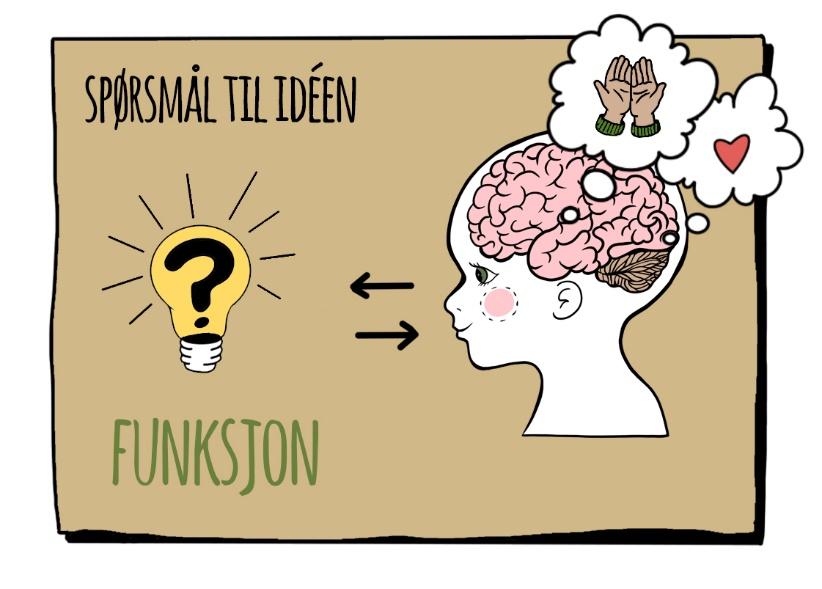 Hva gjør oppfinnelsen?Kan man legge til flere funksjoner til oppfinnelsen?Kan oppfinnelsen brukes på en enklere eller mer komplisert måte?Kan oppfinnelsen bli tryggere å bruke?Er det noe som finnes i dag som oppfinnelsen kan kombineres med?Hva skjer hvis du gjør oppfinnelsen større?Hva skjer hvis du gjør oppfinnelsen mindre?Hvor får oppfinnelsen energi fra?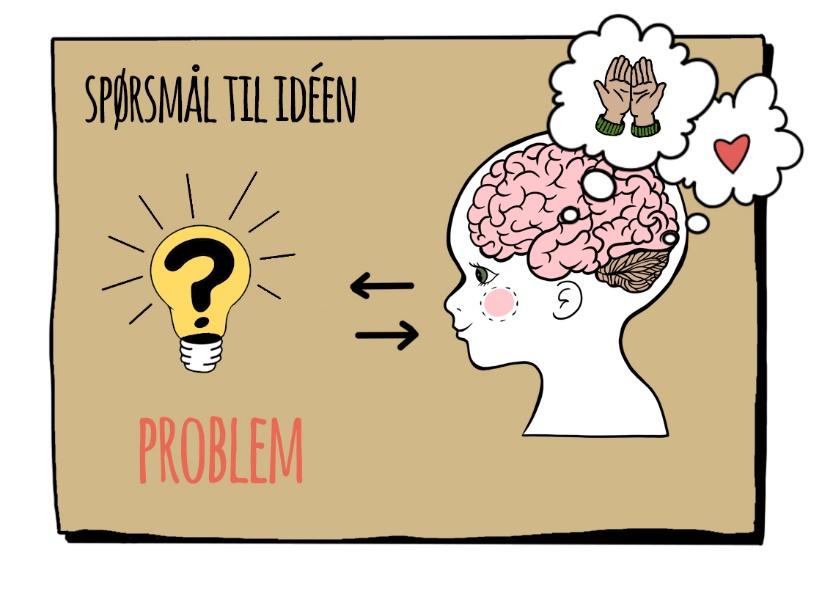 Hva slags materialer er oppfinnelsen laget av?Hvordan virker den?På hvilke andre måter kunne den fungert?Finnes det andre måter å løse problemet på?Kan oppfinnelsen løse flere problemer enn det dere har tenkt?Hvem har problemet oppfinnelsen løser?Hva kan gå galt? Se for deg et problem som kan oppstå når oppfinnelsen er i bruk, hvordan løser dere problemet?Hvordan løser denne oppfinnelsen et problem?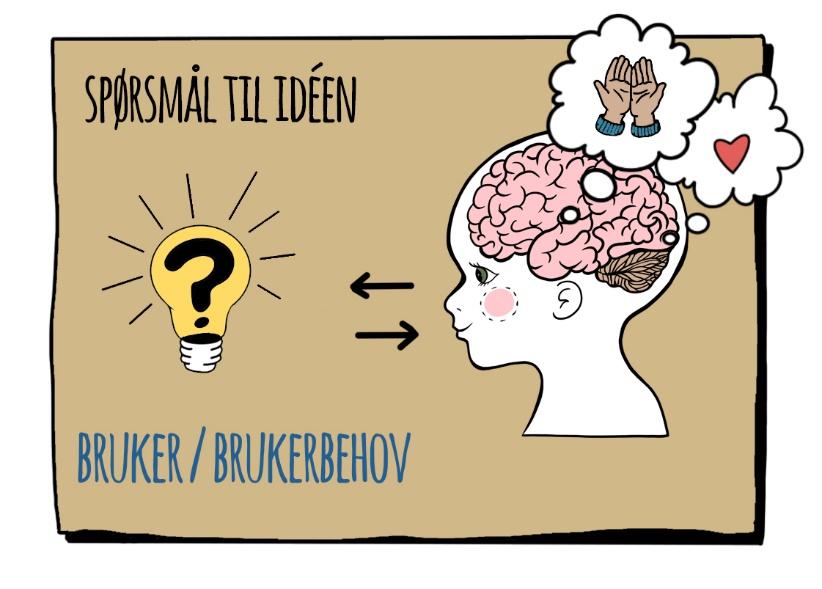 Hvilket problem løser den?Genererer denne oppfinnelsen flere problemer?Forklar et scenario hvor oppfinnelsen er i bruk.Problematiser oppfinnelsen: Hva hvis «sånn og sånn», hva må da skje med oppfinnelsen?Hvem skal bruke oppfinnelsen?Hvilke brukerbehov har målgruppen for denne oppfinnelsen?Kan oppfinnelsen brukes av flere samtidig?